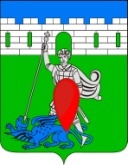 администрация пригородного сельского поселения крымского района ПОСТАНОВЛЕНИЕот  25.12.2015                                                                                                                       № 374 хутор НовоукраинскийОБ УТВЕРЖДЕНИИ ПОЛОЖЕНИЯ О ПОРЯДКЕ СООБЩЕНИЯ МУНИЦИПАЛЬНЫМИ СЛУЖАЩИМИ АДМИНИСТРАЦИИ ПРИГОРОДНОГО СЕЛЬСКОГО ПОСЕЛЕНИЯ КРЫМСКОГО РАЙОНА О ВОЗНИКНОВЕНИИ ЛИЧНОЙ ЗАИНТЕРЕСОВАННОСТИПРИ ИСПОЛНЕНИИ ДОЛЖНОСТНЫХ ОБЯЗАННОСТЕЙ, КОТОРАЯ ПРИВОДИТ ИЛИ МОЖЕТ ПРИВЕСТИ К КОНФЛИКТУ ИНТЕРЕСОВВ соответствии с Федеральным законом от 25.12.2008 N 273-ФЗ "О противодействии коррупции", Указом Президента Российской Федерации от 22.12.2015 N 650 "О порядке сообщения лицами, замещающими отдельные государственные должности Российской Федерации, должности федеральной государственной службы, и иными лицами о возникновении личной заинтересованности при исполнении должностных обязанностей, которая приводит или может привести к конфликту интересов, и о внесении изменений в некоторые акты Президента Российской Федерации", руководствуясь  Уставом Пригородного сельского поселения Крымского района,  п о с т а н о в л я ю:1. Утвердить прилагаемое Положение о порядке сообщения муниципальными служащими администрации Пригородного сельского поселения Крымского района о возникновении личной заинтересованности при исполнении должностных обязанностей, которая приводит или может привести к конфликту интересов.2. Главному специалисту администрации Пригородного сельского поселения Крымского района (Прокопенко) ознакомить муниципальных служащих администрации поселения с утвержденным Положением под роспись.3. Опубликовать настоящее постановление на официальном сайте Пригородного сельского поселения Крымского района 4. Контроль за исполнением настоящего постановления возложить на заместителя главы Пригородного сельского поселения Крымского района О.Н. Владимирова.5. Постановление вступает в силу  со дня его официального опубликования.Глава Пригородного сельского поселения Крымского района 			                           В.В. Лазарев			  ПРИЛОЖЕНИЕУтвержденопостановлением администрации Пригородного сельского поселения Крымского районаот 25.12.2015 г. № 374ПОЛОЖЕНИЕО ПОРЯДКЕ СООБЩЕНИЯ МУНИЦИПАЛЬНЫМИ СЛУЖАЩИМИ АДМИНИСТРАЦИИ ПРИГОРОДНОГО СЕЛЬСКОГО ПОСЕЛЕНИЯ КРЫМСКОГО РАЙОНА  О ВОЗНИКНОВЕНИИ ЛИЧНОЙ ЗАИНТЕРЕСОВАННОСТИ ПРИ ИСПОЛНЕНИИ ДОЛЖНОСТНЫХ ОБЯЗАННОСТЕЙ, КОТОРАЯ ПРИВОДИТ ИЛИ МОЖЕТ ПРИВЕСТИ К КОНФЛИКТУ ИНТЕРЕСОВ1. Настоящим Положением определяется порядок сообщения муниципальными служащими Пригородного сельского поселения Крымского района  о возникновении личной заинтересованности при исполнении должностных обязанностей, которая приводит или может привести к конфликту интересов.2. Лица, замещающие должности муниципальной службы (далее - муниципальные служащие), обязаны в соответствии с законодательством Российской Федерации о противодействии коррупции сообщать представителю нанимателя (работодателю) о возникновении личной заинтересованности при исполнении должностных обязанностей, которая приводит или может привести к конфликту интересов, а также принимать меры по предотвращению или урегулированию конфликта интересов.Сообщение оформляется в письменной форме в виде уведомления о возникновении личной заинтересованности при исполнении должностных обязанностей, которая приводит или может привести к конфликту интересов (далее - уведомление).3. Муниципальные служащие, замещающие должности муниципальной службы в администрации Пригородного сельского поселения Крымского района  (далее - администрация), назначение на которые и освобождение от которых осуществляется главой администрации Пригородного сельского поселения Крымского района (далее - глава администрации), направляют уведомление главы администрации Пригородного сельского поселения Крымского района  по форме согласно приложению № 1.4. Муниципальные служащие, замещающие должности муниципальной службы в администрации, направляют уведомление главе администрации  (далее - глава администрации) по форме согласно приложению № 2.5. Уведомления, направленные главе администрации, могут быть переданы для предварительного рассмотрения в Комиссию по соблюдению требований к служебному поведению и урегулированию конфликта интересов (далее - Комиссия).6. Уведомления, направленные главе администрации, рассматриваются самостоятельно. В случае необходимости глава администрации может обратиться в Комиссию для предварительного рассмотрения уведомления.7. В ходе предварительного рассмотрения уведомлений Комиссия  имеет право в установленном порядке получать от лиц, направивших уведомления, пояснения по изложенным в них обстоятельствам и направлять в установленном порядке запросы в государственные органы и органы местного самоуправления, а также заинтересованные организации.8. Заседание Комиссии проводится, как правило, в присутствии муниципального служащего, в отношении которого рассматривается вопрос о соблюдении требований к служебному поведению и (или) урегулированию конфликта интересов. О намерении лично присутствовать на заседании Комиссии муниципальный служащий указывает в уведомлении, представляемом в соответствии с пунктами 3 и 4 настоящего Положения.Заседание Комиссии может проводиться в отсутствие муниципального служащего в случае:1) если в уведомлении, предусмотренном пунктами 3 и 4 настоящего Положения, не содержится указание о намерении муниципального служащего присутствовать на заседании Комиссии;2) если муниципальный служащий, намеревавшийся лично присутствовать на заседании Комиссии и надлежащим образом извещенный о времени и месте его проведения, не явился на заседание Комиссии.9. По результатам предварительного рассмотрения уведомлений Комиссия подготавливает мотивированное заключение на каждое из них.Уведомления, заключения и другие материалы, полученные в ходе предварительного рассмотрения, представляются руководителю администрации (руководителю органа администрации с правами юридического лица в случае, если уведомление рассматривалось на Комиссии) в течение десяти рабочих дней со дня их поступления в Комиссию. По решению руководителя администрации указанный срок может быть продлен, но не более чем на 20 дней.10. Главой администрации по результатам рассмотрения ими уведомлений принимается одно из следующих решений:а) признать, что при исполнении должностных обязанностей лицом, направившим уведомление, конфликт интересов отсутствует;б) признать, что при исполнении должностных обязанностей лицом, направившим уведомление, личная заинтересованность приводит или может привести к конфликту интересов;в) признать, что при исполнении должностных обязанностей лицом, направившим уведомление, не соблюдались требования об урегулировании конфликта интересов.11. В случае принятия решения, предусмотренного подпунктами "б" и "в" пункта 10 настоящего Положения, в соответствии с законодательством Российской Федерации руководитель администрации (руководитель органа администрации с правами юридического лица) обеспечивает принятие мер по предотвращению или урегулированию конфликта интересов либо рекомендуют лицу, направившему уведомление, принять такие меры.Приложение N 1к Положению о порядке сообщения лицами,замещающими должности муниципальной службыадминистрации Пригородного сельского поселения Крымского района ,о возникновении личной заинтересованностипри исполнении должностных обязанностей,которая приводит или может привестик конфликту интересов                                                                        Главе Пригородного сельского поселения Крымского района                                        ____________________________________                                         (указываются фамилия и инициалы                                                    руководителя)                                       от _________________________________                                                (указывается Ф.И.О.)                                       ____________________________________                                             (замещаемая должность)                                Уведомление         о возникновении личной заинтересованности при исполнении           должностных обязанностей, которая приводит или может                      привести к конфликту интересов    Сообщаю о возникновении у меня личной заинтересованности при исполнениидолжностных  обязанностей,  которая приводит или может привести к конфликтуинтересов (нужное подчеркнуть).    Обстоятельства,     являющиеся    основанием    возникновения    личнойзаинтересованности:_________________________________________________________________________________________________________________________________________________________________________________________________________________________________    Должностные   обязанности,  на  исполнение  которых  влияет  или  можетповлиять личная заинтересованность:___________________________________________________________________________    Предлагаемые   меры  по  предотвращению  или  урегулированию  конфликтаинтересов:_________________________________________________________________________________________________________________________________________________________________________________________________________________________________    Намереваюсь (не намереваюсь) лично присутствовать на заседании Комиссиипо  соблюдению требований к служебному поведению и урегулированию конфликтаинтересов при рассмотрении настоящего уведомления (нужное подчеркнуть)"___" _____________ 20___ г. __________________ ___________________________                               (подпись лица)      (расшифровка подписи)Приложение N 2к Положению о порядке сообщения лицами,замещающими должности муниципальной службыадминистрации Пригородного сельского поселения Крымского района,о возникновении личной заинтересованностипри исполнении должностных обязанностей,которая приводит или может привестик конфликту интересов                                        Главе Пригородного сельского поселения Крымского района                                         ___________________________________                                         (указывается наименование органа                                                   администрации)                                        от ________________________________                                           (указываются фамилия и инициалы                                                     руководителя)                                        ___________________________________                                           (указывается Ф.И.О. заявителя)                                        ___________________________________                                               (замещаемая должность)                                Уведомление         о возникновении личной заинтересованности при исполнении           должностных обязанностей, которая приводит или может                      привести к конфликту интересов    Сообщаю о возникновении у меня личной заинтересованности при исполнениидолжностных  обязанностей,  которая приводит или может привести к конфликтуинтересов (нужное подчеркнуть).    Обстоятельства,     являющиеся    основанием    возникновения    личнойзаинтересованности:______________________________________________________________________________________________________________________________________________________    Должностные   обязанности,  на  исполнение  которых  влияет  или  можетповлиять личная заинтересованность:______________________________________________________________________________________________________________________________________________________    Предлагаемые   меры  по  предотвращению  или  урегулированию  конфликтаинтересов:_________________________________________________________________________________________________________________________________________________________________________________________________________________________________    Намереваюсь (не намереваюсь) лично присутствовать на заседании Комиссиипо  соблюдению требований к служебному поведению и урегулированию конфликтаинтересов при рассмотрении настоящего уведомления (нужное подчеркнуть)"___" _____________ 20___ г. __________________ ___________________________                               (подпись лица)      (расшифровка подписи)